Информация     В связи с прекращением основного вида деятельности  МУПП «Исток» подача воды населения, весь штат работников расформирован с начала 2017 года.Глава администрацииПривольненского сельского поселения                               В.Н.Мироненко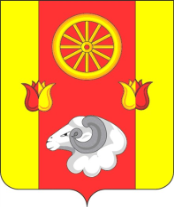 АДМИНИСТРАЦИЯПривольненского сельского поселенияРемонтненского районаРостовской области347490 п.Привольныйул. Советская 21, тел. 36-1-01E-mail: sp32346@donpac.ru